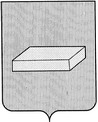 ГОРОДСКАЯ ДУМА ГОРОДСКОГО ОКРУГА ШУЯР Е Ш Е Н И Е		от 23 декабря 2015 года				№ 90О внесении изменений в Решение городской Думы городского округа Шуя от 30.05.2013 № 111 «Об утверждении Положения о Порядке управления и распоряжения земельными участками, находящимися в собственности городского округа Шуя»В соответствии с  Федеральным Законом от 06.10.2003г. № 131-ФЗ «Об общих принципах организации местного самоуправления в Российской Федерации», Уставом городского округа Шуя, Решением городской Думы городского округа Шуя от 24.09.2015 № 174 «О внесении изменений в решение Думы городского округа Шуя от 25.05.2011 № 77 «О структуре Администрации городского округа Шуя», городская Дума  РЕШИЛА: Внести изменения в Решение городской Думы городского округа Шуя от 30.05.2013 № 111 «Об утверждении Положения о Порядке управления и распоряжения земельными участками, находящимися в собственности городского округа Шуя» следующее изменения:Приложение к Решению «Положение о Порядке управления и распоряжения земельными участками, находящимися в собственности городского округа Шуя» изложить в новой редакции (прилагается).Настоящее решение вступает в силу с момента официального опубликования, но не ранее государственной регистрации Положения о Комитете по управлению муниципальным имуществом Администрации городского округа Шуя в новой редакции.     Приложение к Решению городской Думы городского округа Шуя от 23.12.2015 № 90Приложение к Решению городской Думы городского округа Шуя									             от 30.05.2013 № 111Положение о порядке управления и распоряжения земельными участками, находящимися в собственности городского округа Шуя1. Общие положения1.1. Настоящее Положение разработано в соответствии с Гражданским кодексом Российской Федерации, Земельным кодексом Российской Федерации, Федеральным законом от 06.10.2003г. №131-ФЗ «Об общих принципах организации местного самоуправления в Российской Федерации», Уставом городского округа Шуя.1.2. Положение о Порядке управления и распоряжения земельными участками, находящимися в собственности городского округа Шуя (далее - Положение) определяет цели, задачи, порядок учета, управления и распоряжения земельными участками, находящимися в собственности городского округа Шуя (далее - муниципальной собственности).2. Цели и задачи управления и распоряжения земельными участками, находящимися в собственности городского округа Шуя2.1. Целями управления и распоряжения земельными участками, находящимися в муниципальной собственности, являются:- укрепление материально-финансовой основы местного самоуправления;- использование муниципальной собственности для социально-экономического развития городского округа Шуя;- повышение эффективности управления муниципальной собственностью, вовлечение ее в гражданский оборот;- увеличение доходов местного бюджета;- привлечение инвестиций и стимулирование предпринимательской активности на территории города;- совершенствование системы учета муниципальной собственности;- обеспечение обязательств города по гражданско-правовым сделкам.2.2. При управлении и распоряжении земельными участками, находящимися в муниципальной собственности, решаются следующие задачи:- сохранение и преумножение земельных участков, находящихся в муниципальной собственности, необходимых для обеспечения общественных потребностей населения города;- привлечение в местный бюджет дополнительных средств;- определение и применение наиболее эффективных способов использования земельных участков, находящихся в муниципальной собственности;3. Предмет регулирования настоящего Положения3.1. Предметом регулирования настоящего Положения являются отношения, связанные с управлением и распоряжением земельными участками, находящимися в муниципальной собственности городского округа Шуя.3.2. К отношениям по управлению и распоряжению земельными участками, находящимися в муниципальной собственности, не урегулированным настоящим Положением, применяются нормы федерального законодательства, законодательства Ивановской области и нормативных правовых актов городской Думы городского округа Шуя.4. Муниципальная собственность на земельные участки4.1. В муниципальной собственности городского округа Шуя находятся земельные участки, права на которые зарегистрированы за городским округом Шуя, а также земельные участки, которыми городской округ Шуя владеет, пользуется и распоряжается в соответствии с действующим законодательством:- которые признаны таковыми федеральными законами и принятыми в соответствии с ними законами Ивановской области;- право муниципальной собственности на которые возникло при разграничении государственной собственности на землю;- которые приобретены по основаниям, установленным гражданским законодательством.4.2. Земельные участки, находящиеся в собственности городского округа Шуя, могут находиться как на территории городского округа Шуя, так и за его пределами.5. Полномочия городской Думы городского округа Шуя по вопросам управления и распоряжения земельными участками, находящимися в собственностигородского округа Шуя5.1. Утверждает порядок управления и распоряжения земельными участками, находящимися в муниципальной собственности.5.2. Принимает решение об установлении, изменении, отмене земельного налога в соответствии с законодательством Российской Федерации о налогах и сборах и предоставлении льготы по нему.5.3. Принимает решение об установлении порядка определения размера арендной платы, порядка, условий и сроков внесения арендной платы за  земельные участки, находящиеся в муниципальной собственности.5.4. Принимает решение о безвозмездной передаче в собственность Российской Федерации, в собственность субъекта Федерации или собственность других муниципальных образований земельных участков, находящихся в муниципальной собственности, а также принимает решение о приятии в муниципальную собственность земельных участков.5.5. Принимает решение о резервировании и изъятии, в том числе путем выкупа, земельных участков в границах городского округа Шуя для муниципальных нужд.5.6. Осуществляет иные полномочия, отнесенные действующим законодательством Российской Федерации, законами Ивановской области, настоящим Положением и иными нормативными правовыми актами в области управления и распоряжения земельными участками к компетенции представительного органа местного самоуправления.6. Полномочия Администрации городского округа ШуяАдминистрация городского округа Шуя осуществляет следующие полномочия собственника земельных участков:6.1. управляет и распоряжается земельными участками, в том числе долями в праве общей собственности на земельные участки, находящиеся в муниципальной собственности, в пределах полномочий, определенных федеральным законодательством, законодательством Ивановской области, нормативными правовыми актами городской Думы городского округа Шуя и настоящим Положением;6.2. принимает в пределах своей компетенции правовые акты, регулирующие отношения в сфере управления и распоряжения земельными участками, находящимися в муниципальной собственности, направленные на реализацию законодательства Российской Федерации и Ивановской области;6.3. принимает решение в форме Постановления Администрации городского округа Шуя (далее - решение) о предоставлении земельных участков на различном праве из земель, находящихся в муниципальной собственности, юридическим и физическим лицам для различного вида разрешенного использования, в том числе в собственность  бесплатно;6.4. принимает решение о прекращении права постоянного (бессрочного) пользования, права аренды земельных участков, находящихся в муниципальной собственности, у юридических и физических лиц, в том числе о принудительном прекращении прав на земельные участки ввиду ненадлежащего их использования в порядке, установленном действующим законодательством;6.5. принимает решение о проведении торгов по продаже земельных участков или по продаже права на заключение договоров аренды земельных участков, находящихся в муниципальной собственности;6.6. исполняет функции «Покупателя» при приобретении земельных участков в собственность городского округа Шуя и «Продавца» при продаже земельных участков, находящихся в муниципальной собственности, в соответствии с действующим законодательством;6.7. устанавливает ограничения прав на земельные участки, находящиеся в муниципальной собственности, в соответствии с действующим законодательством;6.8. устанавливает разрешенное использование и утверждение схем на кадастровом плане земельных участков, находящихся в муниципальной собственности,  в порядке, установленном действующим законодательством;6.9. осуществляет муниципальный контроль за использованием земель, находящихся в муниципальной собственности;6.10. принимает решение об образовании земельных участков, находящихся в муниципальной собственности, в порядке, установленном действующим законодательством;6.11. выступает заказчиком при подготовке схем, при проведении кадастровых работ (межевания) земельных участков, заключает договоры и муниципальные контракты на выполнение кадастровых работ, производит оплату по заключенным договорам и контрактам; 6.12. осуществляет иные полномочия в соответствии с федеральным законодательством, законодательством Ивановской области, нормативными правовыми актами городской Думы городского округа Шуя;6.13. участвует в согласовании границ земельных участков и подписывает акты согласования границ земельных участков, находящихся в муниципальной собственности.7. Полномочия Комитета по управлению муниципальным имуществом Администрации городского округа Шуя         7.1. разрабатывает проекты нормативных правовых актов по вопросам управления и распоряжения земельными участками, находящимися в муниципальной собственности;7.2. на основании решения о предоставлении земельных участков, а также по результатам проведения  аукционов на право заключения договора аренды заключает, выступая Арендодателем, договоры аренды земельных участков, находящихся в муниципальной собственности;7.3. осуществляет регистрацию договоров аренды земельных участков, соглашений о внесении изменений и расторжении договоров земельных участков, находящихся в муниципальной собственности;7.4. проводит претензионно-исковую работу по взысканию задолженности по оплате арендных платежей за земельные участки, находящиеся в муниципальной собственности;7.5. контролирует перечисление в местный бюджет средств от аренды, продажи в собственность и продажи права на заключение договоров аренды земельных участков, находящихся в муниципальной собственности;7.6. осуществляет постановку на государственный кадастровый учет и внесение изменений в сведенья о ранее учтенных земельных  участков, а также внесение сведений об изменениях характеристик земельных участков, снятие с государственного кадастрового учета и аннулирование сведений из государственного кадастра недвижимости в отношении земельных участков, находящихся в муниципальной собственности;7.7. формирует (составляет) и ведет реестр земельных участков, находящихся в муниципальной собственности, выдает сведения о внесении в реестр земельных участков, предоставляет информацию о земельных участках, содержащихся в реестре, в порядке, установленном действующим законодательством, а также обеспечивает защиту указанной выше информации.8. Управление и распоряжение земельными участками,находящимися в собственности городского округа Шуя8.1. Управление и распоряжение земельными участками, находящимися в муниципальной собственности, осуществляется Администрацией городского округа Шуя в соответствии с Уставом городского округа Шуя и в пределах полномочий, установленных федеральным законодательством и настоящим Положением.8.2. Земельные участки, находящиеся в муниципальной собственности, могут быть переданы безвозмездно в федеральную собственность, собственность субъектов Российской Федерации, муниципальную собственность другого муниципального образования, приватизированы одновременно с приватизацией объекта недвижимости, предоставлены в аренду, безвозмездное пользование, переданы в постоянное (бессрочное) пользование  в соответствии с действующим законодательством и настоящим Положением.8.3. Земельные участки, находящиеся в муниципальной собственности, могут быть обременены:1) обеспечением обязательств города, в том числе залогом по обязательствам городского округа Шуя;2) сервитутами и иными обременениями, связанными с особенностями объекта;3) выполнением обязательств, наступивших в связи с исполнением решения суда.8.4. Решение о передаче в залог земельных участков, находящихся в муниципальной собственности, принимается городской Думой городского округа Шуя.9. Учет и контроль за использованием земельных участков,находящихся в собственности городского округа Шуя9.1. Основу учета земельных участков, находящихся в муниципальной собственности, составляет Реестр земельных участков, находящихся в муниципальной собственности (далее - Реестр).9.2. Земельные участки, находящиеся в муниципальной собственности, подлежат учету в Реестре.9.3. Земельные участки подлежат включению в Реестр в силу закона. В случаях предусмотренных п.5.4. настоящего Положения, земельные участки подлежат включению в Реестр на основании решения  городской Думой городского округа Шуя. 9.4. Держателем Реестра является Комитет по управлению муниципальным имуществом Администрации городского округа Шуя, который осуществляет включение земельных участков в Реестр, ведение Реестра в порядке, установленном уполномоченным Правительством Российской Федерации федеральным органом исполнительной власти.9.5. Выписка из Реестра и (или) свидетельство о государственной регистрации права муниципальной собственности на земельные участки являются документами, подтверждающими право муниципальной собственности на указанные в выписке или свидетельстве земельные участки.9.6. Исключение земельных участков из Реестра осуществляется в соответствии с законодательством Российской Федерации, нормативными правовыми актами городской Думы городского округа Шуя по следующим основаниям:1) в рамках гражданско-правовых сделок (продажа, дарение, мена), по основаниям предусмотренным Гражданским кодексом РФ;2) предоставление в собственность безвозмездно гражданам в случаях, установленных федеральным законодательством, законами Ивановской области;3) передача земельных участков в собственность Российской Федерации, субъекта Российской Федерации, иных муниципальных образований в соответствии с Решением городской Думы городского округа Шуя;4) ликвидация земельного участка как объекта гражданских правоотношений (расформирование, снятие с государственного кадастрового учета и аннулирование сведений в государственном кадастре недвижимости) в установленном законом порядке;5) по решению суда.9.7. В случаях гражданско-правовых сделок основанием для исключения из Реестра является договор купли-продажи, обмена с отметкой о переходе права собственности при проведении государственной регистрации прав на земельные участки.9.8. В случаях предоставления безвозмездно земельных участков в собственность гражданам, Российской Федерации, субъектам Российской Федерации или другого муниципального образования, основанием для исключения из Реестра является соответствующий муниципальный правовой акт и выписка из Единого государственного реестра прав на недвижимое имущество и сделок с ним о зарегистрированных правах на земельный участок.9.9. В случаях ликвидации земельного участка как объекта гражданских правоотношений, основанием для исключения из реестра является Уведомление о снятии с государственного кадастрового учета и аннулировании сведений в государственном кадастре недвижимости.10. Приобретение прав на земельные участки,находящиеся в собственности городского округа Шуя10.1. Земельные участки из земель, находящихся в муниципальной собственности, предоставляются в соответствии Земельным кодексом РФ.10.2. Предоставление земельных участков, находящихся в муниципальной собственности, в собственность граждан и юридических лиц осуществляется за плату. Предоставление земельных участков в собственность граждан и юридических лиц может осуществляться бесплатно в случаях, предусмотренных Земельным кодексом Российской Федерации, иными федеральными законами и законами Ивановской области.10.3. Предоставление гражданам и юридическим лицам земельных участков, находящихся в муниципальной собственности, осуществляется на основании правового акта Администрации городского округа Шуя в порядке, установленном федеральным законодательством, законодательством Ивановской области.10.4. Доходы от продажи земельных участков, находящихся в муниципальной собственности, подлежат зачислению в бюджет городского округа Шуя в полном объеме.11. Право ограниченного пользования земельными участками,находящимися в собственности городского округа Шуя11.1. Земельные участки могут быть обременены частным или публичным сервитутом, в порядке, установленном действующим законодательством РФ. 11.2. Сервитуты подлежат государственной регистрации в соответствии с Федеральным законом от 21.07.97 N 122-ФЗ «О государственной регистрации прав на недвижимое имущество и сделок с ним». Регистрация публичного сервитута осуществляется Комитетом по управлению муниципальным имуществом Администрации городского округа Шуя.12. Аренда земельных участков, находящихся в собственности городского округа Шуя12.1. Арендодателем земельных участков, находящихся в муниципальной собственности, выступает Комитет по управлению муниципальным имуществом Администрации городского округа Шуя.  12.2. Арендная плата от сдачи в аренду земельных участков, находящихся в муниципальной собственности, подлежит перечислению в бюджет городского округа Шуя в полном объеме.13. Продажа земельных участков, находящихся в собственности городского округа Шуя, или права на заключение договоров аренды таких земельных участков13.1. Продажа земельных участков, находящихся в муниципальной собственности, или права на заключение договоров аренды таких земельных участков производится на аукционах, за исключением случаев, установленных федеральными законами и законами Ивановской области.13.2. Организатором торгов земельных участков по продаже земельных участков, находящихся в муниципальной собственности, или права на заключение договоров аренды таких земельных участков выступает Администрация городского округа Шуя, в лице Комитета муниципального заказа.13.3. Приобретение земельных участков из земель, находящихся в муниципальной собственности, или права на заключение договора аренды такого земельного участка на    аукционах осуществляется в соответствии с земельным законодательством.13.4. Средства, полученные от продажи земельных участков или продажи права на заключение договоров аренды земельных участков, находящихся в муниципальной собственности,  в полном объеме поступают в бюджет городского округа Шуя.14. Порядок подготовки и принятия решений о продаже земельных участков, находящихся в собственности городского округа Шуя, на которых расположены объектынедвижимого имущества, принадлежащие гражданам и юридическим лицам14.1. Договор купли-продажи земельного участка, находящегося в муниципальной собственности, на котором расположены здания, строения, сооружения, находящиеся в собственности граждан и юридических лиц, заключается Администрацией городского округа Шуя.14.2. Переход права по договору купли-продажи земельного участка подлежит обязательной государственной регистрации в соответствии с действующим законодательством.14.3. Все расходы по оформлению документов несет Покупатель.Председатель городской Думы городского округа Шуя                                        Д.Е. ПЛАТОНОВ      Глава городского округа Шуя                              С.Ю. РОЩИН